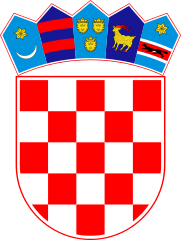 KLASA: 024-02/22-02/45URBROJ: 2178-2-03-22-1Bebrina, 13. rujna 2022. godineTemeljem članka 35. Zakona o lokalnoj i područnoj (regionalnoj) samoupravi (33/01, 60/01, 129/05, 109/07, 125/08, 36/09, 36/09, 150/11, 144/12, 19/13, 137/15, 123/17, 98/19 i 144/20) i članka 32. Statuta Općine Bebrina („Službeni vjesnik Brodsko-posavske županije“ broj 02/2018, 18/2019 i 24/2019 i „Glasnik Općine Bebrina“ broj 1/2019, 2/2020 i 4/2021) Općinsko vijeće Općine Bebrina na 9. sjednici od dana 13. rujna 2022. godine donosiODLUKU O KAPITALNOM ULAGANJU U PROJEKT „TEMATSKA STAZA OD STABLA DO STABLA“Članak 1.Ovom Odlukom Općinsko vijeće Općine Bebrina daje suglasnost na provedbu kapitalnog ulaganja u projekt „Tematska staza od stabla do stabla“ na katastarskoj čestici 984 u katastarskoj općini Bebrina i katastarskoj čestici 35/1 u katastarskoj općini Banovci u cilju podizanja kvalitete sportsko-rekreacijskih i društvenih sadržaja na području općine Bebrina. Članak 2.Ovom odlukom ovlašćuje se Općinski načelnik na donošenje odluka o izradi projektno-tehničke dokumentacije i prijavi projekta radi unaprjeđenja i razvoja sportskih sadržaja na području općine Bebrina  na natječaje tijela javne vlasti i drugih davatelja sredstava, a u svrhu stjecanja odgovarajućih sredstava sufinanciranja i novčane pomoći pri provedbi projekta.Utvrđuje se da će se, po potrebi donijeti pojedinačne odluke o suglasnosti za provedbu projekta, ako će donošenje predmetnog akta biti uvjet za prijavu na natječaje iz prethodnog stavka.Članak 3.Ova Odluka stupa na snagu osam dana od objave u „Glasniku Općine Bebrina“.OPĆINSKO VIJEĆE OPĆINE BEBRINADostaviti:Jedinstveni upravni odjelGlasnik Općine BebrinaMinistarstvo Pismohrana.